§973.  Agency reviewWhen directed by a committee of jurisdiction to undertake a retrospective review of a rule under this chapter, an agency shall evaluate the continued relevance, clarity and reasonableness of the rule by examining:  [PL 2011, c. 304, Pt. L, §1 (NEW).]1.  Relevance.  The extent to which the rule may have over time become redundant, inconsistent or in conflict with the original goals and objectives for which the rule was first proposed, with other rules or with any underlying federal or state law or regulation that initially served as the basis for the rule;[PL 2011, c. 304, Pt. L, §1 (NEW).]2.  Clarity.  Whether the language of the rule has retained its clarity and use of plain and clear English as required by Title 5, section 8061, continues to comply with the uniform drafting standards set forth in the drafting manual developed by the Secretary of State under Title 5, section 8056‑A or whether the rule could be made less complex or more understandable to the general public;[PL 2011, c. 304, Pt. L, §1 (NEW).]3.  Reasonableness.  Whether the rule has been reasonably and consistently applied with respect to the public or particular persons and whether less costly or more limited regulatory methods of achieving the original purposes of the rule have become available; and[PL 2011, c. 304, Pt. L, §1 (NEW).]4.  Appropriate categorization.  Whether the rule should be categorized as a major substantive rule or a routine technical rule, as those terms are defined in Title 5, chapter 375.[PL 2011, c. 304, Pt. L, §1 (NEW).]SECTION HISTORYPL 2011, c. 304, Pt. L, §1 (NEW). The State of Maine claims a copyright in its codified statutes. If you intend to republish this material, we require that you include the following disclaimer in your publication:All copyrights and other rights to statutory text are reserved by the State of Maine. The text included in this publication reflects changes made through the First Regular and First Special Session of the 131st Maine Legislature and is current through November 1, 2023
                    . The text is subject to change without notice. It is a version that has not been officially certified by the Secretary of State. Refer to the Maine Revised Statutes Annotated and supplements for certified text.
                The Office of the Revisor of Statutes also requests that you send us one copy of any statutory publication you may produce. Our goal is not to restrict publishing activity, but to keep track of who is publishing what, to identify any needless duplication and to preserve the State's copyright rights.PLEASE NOTE: The Revisor's Office cannot perform research for or provide legal advice or interpretation of Maine law to the public. If you need legal assistance, please contact a qualified attorney.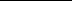 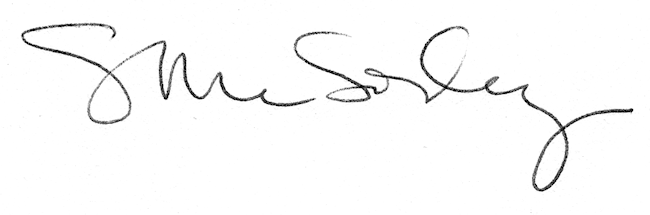 